Medienkommentar 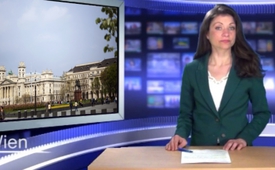 Parlamentswahlen in Ungarn 2014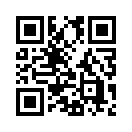 Sehr geehrte Damen und Herren. Wir begrüßen Sie auch heute wieder zum aktuellen Medienkommentar aus dem Studio Wien. Heute entscheiden rund 8 Mill...Der aktuell amtierende Ministerpräsident Victor Orban hält seit 2010 mit seiner Partei eine Zweidrittelmehrheit im Parlament und es wird nicht mit einer gravierenden Änderung der Sitzverteilung gerechnet. Victor Orban hatte das Land in den vergangenen 4 Jahren ein Stück weit aus einer tiefen Krise führen können. Die Wirtschaft ist leicht gewachsen, die Verschuldung und auch die Arbeitslosigkeit leicht zurückgegangen. Dennoch  wurde bereits im Vorfeld dieser Parlamentswahl Victor Orban von nahezu allen westlichen Medien in ein massiv negatives Licht gerückt. 
Zeit Online titelt am 2.April 2014 „Talentiert, selbstgerecht und machtversessen – Victor Orban zwingt sich seinem Land mit dem Selbstvertrauen eines Auserwählten auf.“ Für Zeit-Online stellt sich außerdem die Frage „Ist Viktor Orban nun ein Autokrat, ein radikaler Nationalist oder der Vorbote einer autoritären Demokratie?“ 
Die österreichische Tageszeitung Kurier am 30.03.2014: „Selbst gekürter Sonnenkönig Viktor Orban“ …Lokalaugenschein in einem zerrütteten Land.“ „Es wäre der endgültige Triumph für den überzeugten Nationalisten Viktor Orban: Nochmals vier Jahre für seine Mission, Ungarn zu einer „Kolonie Westeuropas“ verkommen zu lassen und im eigenen Land seine Macht absolut auszubauen.“ 

Nun stellt sich die Frage, ob diese einseitige Berichterstattung quer durch die westliche Mainstream-Presse auch wirklich den Tatsachen entspricht? 
Deshalb waren wir von Klagemauer-TV heute vor Ort in Ungarn und hörten uns in der Bevölkerung um, wie die Ungarn und Ungarinnen angesichts solcher Berichte westlicher Medien über die Situation von Ungarn und über  Viktor Orban denken. 
An dieser Stelle übergebe ich an meine Kollegin direkt in die ungarische Hauptstadt nach Budapest…

Interviews

Herzlich Willkommen auch von meiner Seite. Ich stehe gerade auf dem bekannten ? Platz inmitten von Budapest. Wir von Klagemauer-TV waren heute am Wahlsonntag in Budapest unterwegs und haben die ungarische Bevölkerung über Viktor Orban und seinen Regierungsstil befragt. Aber auch, ob das ungarische Volk dieser verhetzenden Berichterstattung westlichen Medien ebenfalls zustimmt.   

1.  Wie beurteilen Sie die letzen 4 Jahre, die unter der Regierung von Viktor Orban standen?
2.  In den westlichen Medien ist unter anderem zu lesen, „Viktor Orban sei machtversessen und selbstgerecht“. Erleben Sie Viktor Orban als machtversessen und selbstgerecht?  
Wie sehen Sie die Person Viktor Orban? 
3.  Haben Sie ihn auch an diesem Sonntag wieder gewählt?
(Je nach ersten Hochrechnungen angepasst)
Nach ersten Hochrechnungen zeichnet sich ein klarer Wahlerfolg für Viktor Orban ab. Die Bevölkerung stimmte entgegen jeder Hetzkampagne westlicher Medien deutlich für Viktor Orban – einen Mann, der bereits in den letzten Jahren bewiesen hat, wie man erfolgreich gegen ausländischen Banken- und Konzerninteressen im Sinne seines Volkes handelt. Eventuell: Weiters zeichnet sich ein klarer Trend in Richtung Rechts ab. Das beweist zudem, dass im ungarischen Volk eine klare EU-kritische Haltung zu erkennen ist. 

Hiermit übergebe ich wieder zurück ins Studio Wien.  

Schluss
Während die westlichen Medien den Eindruck verbreiteten, Ungarn würde mit Viktor Orban kurz davor stehen, in eine faschistische Diktatur abzugleiten, zeigen diese Stimmen aus der ungarischen Bevölkerung und das vorzeitige Wahlergebnis doch ein relativ anders Bild. 
Man mag über Orban denken, was man will, aber es gilt festzuhalten: Er wurde heute demokratisch gewählt und hat von der ungarischen Bevölkerung das OK bekommen, auch für die nächsten 4 Jahre das Land zu regieren. 

In diesem Zuge dürfen wir Sie lieber Zuschauer auch auf bereits ausgestrahlte Sendungen in Zusammenhang mit Viktor Orban hinweisen. Solche Sendungen wie „Ungarn kündigt dem IWF die Freundschaft“, „Ungarn wirft Monsanto raus“ oder „Ungarn gesundet mit volksorientierter Wirtschaftspolitik“ finden Sie, wenn sie auf unserer Klagemauer.TV-Website die Begriffe „Ungarn“ oder „Viktor Orban“ im Suchfeld eingeben.  

Wir freuen uns Sie auch morgen wieder auf Klagemauer-TV begrüßen zu dürfen. 
Verbreiten Sie uns weiter und helfen Sie uns die Gegenstimme weit über unsere Grenzen hinaus medienwirksam zu verbreiten. Wir zählen auf Sie!von Mw./Jn.Quellen:http://www.zeit.de/politik/ausland/2014-04/viktor-orban-ungarnhttp://kurier.at/politik/ausland/selbst-gekuerter-sonnenkoenig-viktor-orban/58.229.387SRF1 8:00 Uhr – Nachrichten, 05.04.2014Das könnte Sie auch interessieren:#Medienkommentar - www.kla.tv/MedienkommentareKla.TV – Die anderen Nachrichten ... frei – unabhängig – unzensiert ...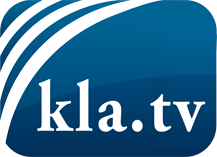 was die Medien nicht verschweigen sollten ...wenig Gehörtes vom Volk, für das Volk ...tägliche News ab 19:45 Uhr auf www.kla.tvDranbleiben lohnt sich!Kostenloses Abonnement mit wöchentlichen News per E-Mail erhalten Sie unter: www.kla.tv/aboSicherheitshinweis:Gegenstimmen werden leider immer weiter zensiert und unterdrückt. Solange wir nicht gemäß den Interessen und Ideologien der Systempresse berichten, müssen wir jederzeit damit rechnen, dass Vorwände gesucht werden, um Kla.TV zu sperren oder zu schaden.Vernetzen Sie sich darum heute noch internetunabhängig!
Klicken Sie hier: www.kla.tv/vernetzungLizenz:    Creative Commons-Lizenz mit Namensnennung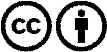 Verbreitung und Wiederaufbereitung ist mit Namensnennung erwünscht! Das Material darf jedoch nicht aus dem Kontext gerissen präsentiert werden. Mit öffentlichen Geldern (GEZ, Serafe, GIS, ...) finanzierte Institutionen ist die Verwendung ohne Rückfrage untersagt. Verstöße können strafrechtlich verfolgt werden.